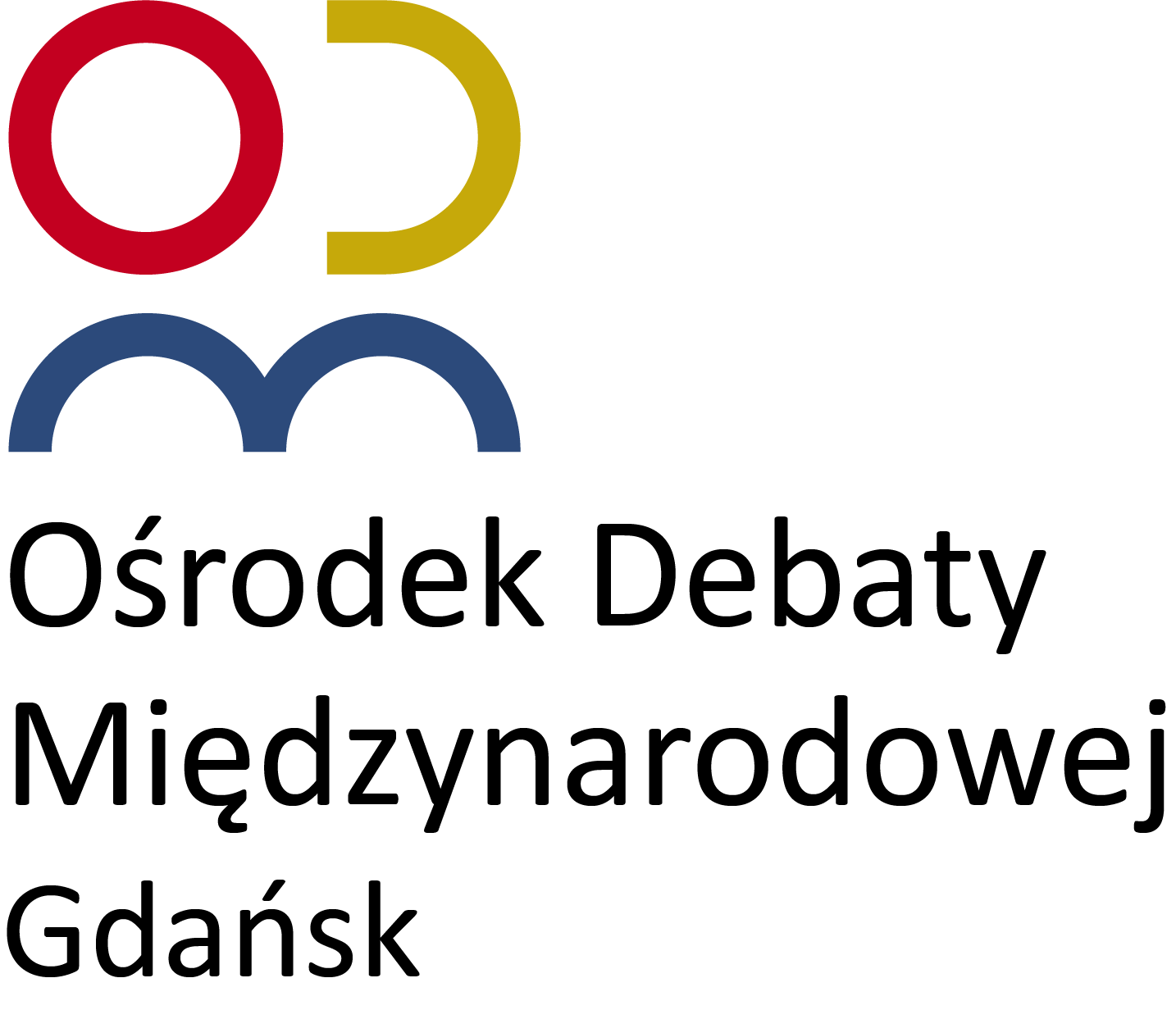 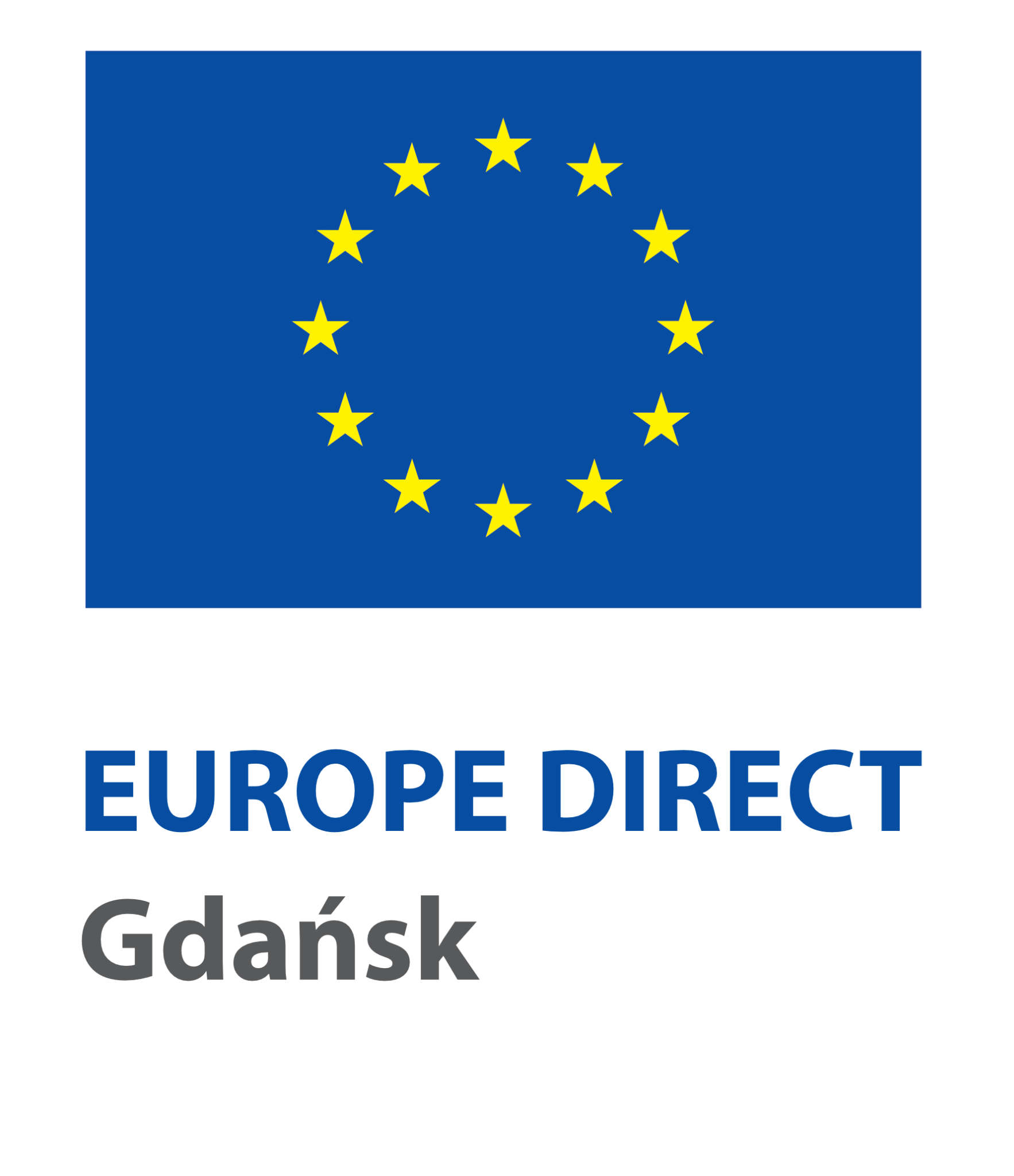 Informacja dotycząca przetwarzania danych osobowych w ramach konkursu „Pocztówka od Dyplomaty”Niniejsza informacja stanowi wykonanie obowiązku określonego w art. 13 i 14 rozporządzenia Parlamentu Europejskiego i Rady (UE) 2016/679 z dnia 27 kwietnia 2016 r. w sprawie ochrony osób fizycznych w związku z przetwarzaniem danych osobowych i w sprawie swobodnego przepływu takich danych oraz uchylenia dyrektywy 95/46/WE, zwanego dalej „RODO”. 1.Administratorem, w rozumieniu art. 4 pkt 7 RODO, danych osobowych jest Regionalny Ośrodek Debaty Międzynarodowej w Gdańsku oraz EUROPE DIRECT Gdańsk z siedzibą w Polsce, w Gdańsku, ul. Jaśkowa Dolina 7, 80- 252. 2. Dane osobowe zbierane są w celu organizacji i przeprowadzenia konkursu. 
3.Podanie danych osobowych ma charakter dobrowolny, ale jest niezbędne do udziału w konkursie. Uczestnikom konkursu, którzy podają dane osobowe, przysługuje prawo do: a) dostępu do treści swoich danych osobowych, b) poprawiania swoich danych osobowych, c) usunięcia swoich danych osobowych 4. Organizator będzie zbierał od uczestników następujące dane: a) imię i nazwisko, b) adres e-mail, c) numer telefonu. 5. Organizator będzie zbierał ponadto od zwycięzcy następujące dane: a) adres do korespondencji (ew. wysyłki nagrody)6. Uczestnik konkursu zezwala na wykorzystanie jego imienia i nazwiska w celuinformowania (także w mediach) o wynikach konkursu. 7.Organizator oświadcza, iż dane uczestników konkursu nie będą przetwarzane w sposób zautomatyzowany i nie będą poddawane profilowaniu. 8. Dane uczestników konkursu nie będą udostępniane podmiotom zewnętrznym z wyjątkiem przepisów przewidzianych przepisami prawa. 9. Dane uczestników konkursu będą przechowywane przez okres niezbędny do realizacji wyżej określonych celów. 10. Organizator stosuje środki techniczne i organizacyjne mające na celu należyte, odpowiednie do zagrożeń oraz kategorii danych objętych ochroną zabezpieczenia powierzonych danych osobowych. Organizator wdrożył odpowiednie środki aby zapewnić stopień bezpieczeństwa odpowiadający ryzyku z uwzględnieniem stanu wiedzy technicznej, kosztu wdrożenia oraz charakteru, zakresu, celu i kontekstu przetwarzania oraz ryzyko naruszenia praw i wolności osób fizycznych o różnym prawdopodobieństwie wystąpienia oraz wadze zagrożenia. Organizator w szczególności uwzględnia ryzyko wiążące się z przetwarzaniem danych wynikające z: 1) przypadkowego lub niezgodnego z prawem zniszczenia, 2) utraty, modyfikacji, nieuprawnionego ujawnienia danych, 3) nieuprawnionego dostępu do danych osobowych przesyłanych, przechowywanych lub w inny sposób przetwarzanych 11. Uczestnikom konkursu przysługuje prawo wniesienia skargi do Generalnego Inspektora Ochrony Danych Osobowych: Prezes Urzędu Ochrony Danych Osobowych ul. Stawki 2 00-193 Warszawa